Pädagogische  Hochschule  NiederösterreichA-2500 Baden, Mühlgasse 67  -  Expositur: A -2020 Hollabrunn, Dechant-Pfeifer-Straße 3,  http://www.ph-noe.ac.atEuropatagung  2019mit den Spitzen der „Politischen Bildung“ aus NÖ., Wien und dem Burgenland  Reg. Rat   Anton     S a l e s n y                                                                                  Zl.:  331F9SBC01                                                                                                                                                        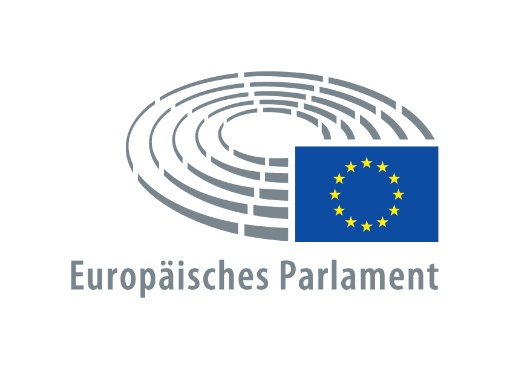             Programmkoordinator                                                   der  Europatagung 2019                                               Schaumanngasse  70/4/8                                                   	   A  -  2000    S  t  o  c  k  e  r  a  u          Tel.:  0043 / 2266 / 65916                                                                     E-Mail : Anton.Salesny@gmx.net                                                                                                                                                               EUROPATAGUNG 2019 für Multiplikatoren der Politischen BildungEuropatagung im Vorfeld der Europawahlen 2019 (26.5.2019) und des70. Jahrestages der Gründung des Europarates (5.5.1949 – 5.5.2019)                                               unter der PATRONANZ von Herrn Präsidenten Antonio TAJANI,  Präsident  des  Europäischen  Parlaments,http://www.europarl.europa.eu/the-president/en/Herrn Generalsekretär Thorbjørn JAGLAND, Generalsekretär des Europarateshttps://www.coe.int/web/secretary-general/homeHerrn Präsidenten Mag. Wolfgang SOBOTKA, Präsident des Nationalrateshttps://de.wikipedia.org/wiki/Wolfgang_SobotkaHerrn Mag. Georg PFEIFER,  Leiter des „Informationsbüros des Europäischen Parlaments für Österreich“.http://www.europarl.europa.eu/austria/de/service/wir_uber_uns/das_team.htmlZeitpunkt:               Freitag, 5. April 2019                                 09.15 Uhr  bis  ca. 17.30 UhrTagungsorte:         1)   PARLAMENT        https://www.parlament.gv.at/                                                   https://www.google.at/search/Parlament+-+Nationalrat+-+Bundesrat      1014 Wien, Hofburg2)   BUNDESKANZLERAMT                                                   https://www.bundeskanzleramt.gv.at/                                                   https://www.google.at/search/Österreichische+Bundesregierung      1014  Wien,  Ballhausplatz 2Teilnehmer:	           ca. 140  Multiplikatoren  der  „Politischen   Bildung“                                Gemeinsame Fortbildungsveranstaltung für Pädagogen der                                  Pädagog. Hochschulen der Länder NÖ., Wien, Burgenland			(Spitzenvertreter aus allen Schulsparten)Mit der Teilnahme an der Veranstaltung stimmen Sie der Veröffentlichung von Fotos, Film- und Tonaufnahmen ausdrücklich zu. Alle Informationen zum Datenschutz unter www.parlament.gv.at/DSHIm  Rahmen  der  Europatagung 2019 soll  den  „Multiplikatoren  der  Politischen  Bildung“   u. a.  in   der  BEGEGNUNG  mit  den  Repräsentanten  der  politischen  Parteien  bzw. den  Amtsträgern  der  Republik  die  Möglichkeit  der  Information  aus  erster  Hand  zu  allen  relevanten  Themen  der  österreichischen  und  europäischen  Politik  ermöglicht  werden.     bis   09.15  Uhr:    Eintreffen der Tagungsteilnehmer, Registrierung der Tagungsteilnehmer                      (Für den Zutritt zur Veranstaltung ist ein Lichtbildausweis erforderlich !)09.30 – 12.15  Uhr:    EINFÜHRUNG  in  die  Europatagung 2019	                         Ref.:   Reg. Rat  Anton  SALESNY, Tagungsleiter                                              https://bildung.bmbwf.gv.at/schulen/service/mes/14109.pdf                                      https://www.google.at/search/Europatagungen+Parlament+Salesny                                  GRUSSWORTE:         Nationalratspräsident Mag. Wolfgang SOBOTKAhttps://www.parlament.gv.at/WWER/PAD_88386/index.shtmlPräsident Antonio TAJANIPräsident des Europäischen Parlaments (Schriftliches Grußwort)       https://de.wikipedia.org/wiki/Pr%C3%A4sident_des_Europ%C3%A4ischen_Parlaments                                                      Generalsekretär Thorbjørn JAGLANDGeneralsekretär des Europarates (Schriftliches Grußwort)https://www.coe.int/web/secretary-general/homeUniv.-Prof. Hofrat MMag. DDr. Erwin RAUSCHERRektor der Pädagogischen Hochschule Niederösterreichhttp://www.ph-noe.ac.at/         https://www.ph-noe.ac.at/de/RektorMag. Georg PFEIFER                                          Leiter des Informationsbüros des Europäischen Parlaments in Österreich                                                     http://www.europarl.europa.eu/austria/de/service/wir_uber_uns/das_team.html          	EUROPA – DIALOG:                                    Gespräch mit den Repräsentanten der Parteien, welche bisher im                                                              Europäischen Parlament vertreten waren bzw. im Nationalrat sind                                       (Reihung nach dem Wahlergebnis der EP – Wahl vom 25. Mai 2014)                                            https://www.parlament.gv.at/WWER/EU/			ÖVP:          EP – Kandidat Mag. Paul PASQUALI, LL.M .                                                             https://www.google.at/Mag. Paul PASQUALI, LL.M 			SPÖ:          EP – Kandidatin Camila GARFIAS                                                   https://www.google.at/Camila GARFIAS			FPÖ:          Abg. zum NR und EP – Kandidatin Petra STEGER                                                             https://www.google.at/Petra STEGER    			GRÜNE:     BR - Mitglied und EP – Kandidat David STÖGMÜLLER                                                             https://www.google.at/David STÖGMÜLLER			NEOS:       Abg. zum NR und EP – Kandidatin Claudia GAMON, MSc                                                             https://www.google.at/Claudia GAMON    			JETZT:       EP – Kandidat Johannes VOGGENHUBER                                                             https://www.google.at/Johannes VOGGENHUBER            12.15 Uhr:	Eröffnung des „DIALOGS mit der Politik“  im Plenarsitzungssaal                                    (mit Mitgliedern des „Außenpolitischen Ausschusses“, weiteren Abgeordneten                                                      des Nationalrates bzw. des Bundesrates und Förderern der Politischen Bildung)                                    Einladung durch Herrn Nationalratspräsidenten Mag. Wolfgang SOBOTKA                                    Ehrung der 3.000.Teilnehmerin der Reihe „Europatagungen im Parlament“.12.30 – 13.45 Uhr:	Mittagsbuffet im kleinen Redoutensaal14.30 – 15.30 Uhr:      Begegnung:  „Das  politische  Gespräch“                                     mit einem Mitglied der österreichischen Bundesregierung                                    Staatssekretärin Mag. Karoline EDTSTADLER                                    https://www.bundeskanzleramt.gv.at/Bundesregierung                                    https://www.google.at/Mag. Karoline EDTSTADLER15.45 – 16.10 Uhr:	KURZFÜHRUNG im Bundeskanzleramt                                            https://www.bundeskanzleramt.gv.at/                                         https://de.wikipedia.org/wiki/Bundeskanzleramt_(%C3%96sterreich)                                            https://www.bundeskanzleramt.gv.at/besuchen-sie-uns16.30 – 17.30 Uhr:	„70 Jahre Europarat – das Europa der 47“ (5.5.1949 - 5.5.2019)                                    https://www.coe.int/de/                                    https://de.wikipedia.org/wiki/Europarat                                    https://bildung.bmbwf.gv.at/schulen/service/mes/14109.pdf                                    https://www.parlament.gv.at/WWER/EURAT/		Ref.:  1. Generalsekretär a. D. Dr. Walter SCHWIMMER                                                  Generalsekretär des Europarates von 1999 bis 2004                                                  https://de.wikipedia.org/wiki/Walter_Schwimmer                                              2. Abg. zum Nationalrat Werner AMON, MBA                                                  Vizepräsident der Parlamentarischen Versammlung des Europarates                                                  https://www.parlament.gv.at/WWER/PAD_02819/index.shtml                                              3. Mitglied des Bundesrates Prof. Stefan SCHENNACH                                                  Mitglied der Parlamentarischen Versammlung des Europarates                                                  https://de.wikipedia.org/wiki/Stefan_Schennach----------------------------------------------------------------------------------------------------------------------------------------LINK zur DOKUMENTATION  über die 14. Europatagung am 12.4.2018  im „Haus der EU“,  im Bundeskanzleramt und im Parlament der „Pädagogischen Hochschule Niederösterreich“ im Vorfeld der österreichischen EU – Ratspräsidentschaft:https://www.ph-noe.ac.at/no_cache/de/news/news-detail/artikel/europatagung-2018-fuer-multiplikator.htmlFotodokumentation:   https://www.flickr.com/photos/156946959@N02/sets/72157667804527108/page1                                            (Fotobeschriftung ersichtlich durch anklicken des Fotos!)                                                  https://www.parlament.gv.at/SERV/FOTO/14. Europatagung - 12.4.2018----------------------------------------------------------------------------------------------------------------------------------------Informations – LINKS zum Thema  der 15. Europatagung: 1.  https://de.wikipedia.org/wiki/Europawahl_2019 2.  http://de.wikipedia.org/wiki/Europawahl_2014 3.  https://www.bmeia.gv.at/europa-aussenpolitik/europapolitik/eu-ratsvorsitz-2018/ 4.  http://www.europarl.europa.eu/meps/de/map.html 5.  http://www.parlament.gv.at/PERK/PE/MIT/EUNR/ 6.  http://de.wikipedia.org/wiki/Europarat 7.  https://bildung.bmbwf.gv.at/schulen/service/mes/14109.pdf    (5. Auflage / Stand: 1.4.2019 !)Ergänzende  Fakten  zur  Europatagung 2019:1)   Weiterführende  Informationen  zu  den  Themen  der  Veranstaltung:       http://www.parlament.gv.at	Parlament,  Wien       https://www.reininsparlament.at/willkommen/ 	Parlament, Wien  (Aktivitäten mit Schulen)       https://www.bundeskanzleramt.gv.at/ 	Bundeskanzleramt,  Wien       http://www.bmeia.gv.at/	Außenministerium, Wien       http://www.europarl.europa.eu/portal/de              Europäisches  Parlament (EP)                 http://www.europarl.europa.eu/austria/	Informationsbüro  des  EP in Österreich         https://de.wikipedia.org/wiki/Europ%C3%A4ische_Union	Europäische Union       http://ec.europa.eu/ 	Europäische  Kommission,  Brüssel       http://ec.europa.eu/austria/index_de.htm 	EU -  Kommission  in  Österreich       https://www.coe.int/de/web/portal/home 	Europarat,  Strasbourg       http://www.politik-lexikon.at/ 	Europa-Lexikon       https://de.wikipedia.org/wiki/Europawahl_2019   Europawahl 2019       https://www.google/Europwahl 2019                    Weitere Fakten zur Europawahl 2019       http://europarl.europa.eu/austria/de/aktuell-presse/meldungen/meldungen-2019/februar-2019/pr-2019-februar-3.html       https://www.google/Europatagung-Parlament      Europatagungen im Parlament 1999 – 20182)  Liste der österreichischen Mitglieder im Europäischen Parlament von 2014 bis 2019:     http://www.europarl.europa.eu/austria/de/abgeordnete-osterreich.html     http://www.europarl.europa.eu/meps/de/map.html3)   VIDEOS  zum Europathema:      1.  http://www.youtube.com/watch?v=3C1hJIU3j5c  (Europäisches Parlament, Prod. 2009)      2.  http://www.youtube.com/watch?v=Kj4So6Tpu1s  (Organe der EU, Prod. 2009)      3.  http://www.youtube.com/watch?v=tgunZw80n3g  (Europäisches Parlament, Prod. 2012)      4.  http://play.webvideocore.net/Oesterreich-im-Europarat  (Österreich im Europarat)      5.  https://www.youtube.com/playlist?list=PLMD_RYvUcCYlEf8IyHftyDaA9qVCVp9ZX4)   Informationsmaterialien  und  DVD  zur  Integration  Europas:     „EUROPARAT – Integration Europas“,  DVD 14109,  Medienbegleitheft und LINKS zu Videos     https://bildung.bmbwf.gv.at/schulen/service/mes/14109.pdf  (5. Auflage zum 1.4.2019 aktualisiert !)5)  PARLAMENTSKORRESPONDENZ über die Europatagungen von 1999 bis 2009 im ParlamentBericht  der  Parlamentskorrespondenz über  die  12. Europatagung 2009  (8.5.2009): http://www.parlament.gv.at/PAKT/PR/JAHR_2009/PK0398/index.shtmlhttp://www.parlament.gv.at/SERV/FOTO/VER/384942/index.shtml?backurl=/PAKT/PR/JAHR_2009/PK0398/Bericht  der  Parlamentskorrespondenz über  die  11. Europatagung 2006  (16.5.2006):              http://www.parlament.gv.at/PAKT/PR/JAHR_2006/PK0464/index.shtmlBericht  der  Parlamentskorrespondenz über  die  10. Europatagung 2004  (16.03.2004):         http://www.parlament.gv.at/PAKT/PR/JAHR_2004/PK0181/index.shtmlBericht  der  Parlamentskorrespondenz über  die  9. Europatagung 2000  (16.11.2000):              http://www.parlament.gv.at/PAKT/PR/JAHR_2000/PK0662/index.shtmlBericht  der  Parlamentskorrespondenz über  die  8. Europatagung 1999  (20.04.1999)::        http://www.parlament.gv.at/PAKT/PR/JAHR_1999/PK0190/index.shtml6)  Europatagungen 2009 und 2014 auf dem Internetauftritt der Päd. Hochschule NÖ:     2009:  https://www.ph-noe.ac.at/no_cache/de/news/news-detail/artikel/12-europatagung-im-parlament-und-b.html     2014:  https://www.ph-noe.ac.at/no_cache/de/news/news-detail/artikel/13-europatagung-vom-24-april-2014.html7)  Festakt „40 Jahre Europatagungen im Parlament“ (24.02.2015):     1. https://www.ph-noe.ac.at/no_cache/de/news/news-detail/artikel/40-jahre-europatagungen-der-politi.html     2. https://www.parlament.gv.at/SERV/FOTO/VER/635081/index.shtml?backurl=/PAKT/PR/JAHR_2015/PK0142/  (Fotos)8)  Ehrung für Engagement um die „Politische Bildung“ von Dr. Walter Schwimmer (24.11.2018)      https://www.ph-noe.ac.at/no_cache/de/news/news-detail/artikel/ehrung-fuer-engagement-um-politisch.html                                                                                                                                     Stand: 5.4.2019PROGRAMM-15.Europatagung  PARLAMENT -  Hofburg      Plenarsitzungssaal  1014 Wien, Josefsplatz                                                                  Freitag, 5. April 2019   BUNDESKANZLERAMT1014 Wien, Ballhausplatz 2  PARLAMENT -  Hofburg      Plenarsitzungssaal